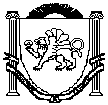 АДМИНИСТРАЦИЯЗЫБИНСКОГО СЕЛЬСКОГО ПОСЕЛЕНИЯБЕЛОГОРСКОГО РАЙОНАРЕСПУБЛИКИ КРЫМПОСТАНОВЛЕНИЕ13  июля      2017 года                    с.Зыбины                                           №  95Об утверждении  Порядка  составления проекта бюджета муниципального образования Зыбинское сельское поселение Белогорского района Республики Крым  на очередной финансовый год и плановый период 2019-2020ггВ соответствии со статьями 169 и 184 Бюджетного Кодекса Российской Федерации, Федеральным законом от 06.10.2003 № 131-ФЗ «Об общих принципах организации местного самоуправления в Российской Федерации» и в целях упорядочения бюджетного процесса в Зыбинском  сельском поселенииПОСТАНОВЛЯЕТ:1. Утвердить Порядок  составления проекта бюджета муниципального образования Зыбинское сельское поселение Белогорского района Республики Крым  на очередной финансовый год и плановый период 2019-2020гг. (Приложение № 1).2. Разместить настоящее постановление на официальном сайте Зыбинского  сельского поселения.(зыбинское-сп.рф.)3. Контроль за выполнением настоящего постановления оставляю за собой.Председатель Зыбинского сельского совета-глава администрации Зыбинского сельского поселения                                Т.А.Книжник